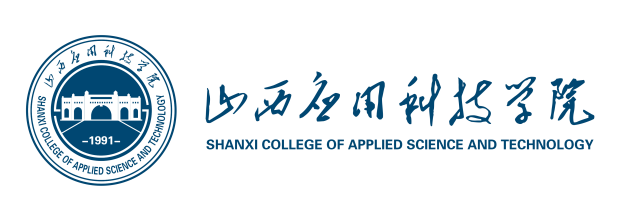 课程思政示范课程申报书教务处  制 填 写 要 求1. WORD文档格式，小四号宋体，单倍行距；表格各栏目大小必要时可根据内容进行调整，但应注意整体美观，便于阅读。2.“课程代码”请填写人才培养方案中的课程代码，“课程类别”请选填“通识必修课程”“通识选修课程”、“专业必修课程”、“专业选修课程”其中一种。3.课程思政示范课程的建设时间为两年：2022年7月至2024年7月。4. 如实填写各项，语言表达应准确、完整、严谨。如有弄虚作假现象，一经核实，将按照撤项处理；有可能涉密和不宜大范围公开的内容，不可作为申报内容填写。5.申报书内容格式编排应规范，A4纸双面打印。1．课程建设基本情况2．课程建设基础3．课程建设思路4．课程建设工作计划和实施步骤5.课程思政建设示范课程教学设计表⑴课程目标：描述根据课程专业教育要求，有机融入马克思主义基本原理、习近平新时代中国特色社会主义思想、社会主义核心价值观、中国优秀传统文化、科学精神、政治意识、职业情怀、技术思想、人文素养等，特别是中国特色社会主义的“四个自信”（道路自信、理论自信、制度自信、文化自信）教育的内容。⑵思想政治教育在专业教育中的融入点：描述课程教学中能将思想政治教育内容与专业知识技能教育内容有机融合的领域。⑶教育方法和载体途径：如信息化载体、参观体验、课堂讨论、考核方式，以及使用教材等。⑷教学成效：描述与课程素质目标对应的具体成效，尽可能可观察、可评估、让学生有获得感。6.附件材料清单7.申报部门推荐意见及学校意见附件材料：1.教学设计样例说明（必须提供）2.课程各类获奖情况（选择性提供）课 程 代 码：课 程 名 称：课 程 类 别：课程负责人 ：课程所属学院：1-1 课程基本信息1-1 课程基本信息1-1 课程基本信息1-1 课程基本信息1-1 课程基本信息1-1 课程基本信息1-1 课程基本信息1-1 课程基本信息1-1 课程基本信息1-1 课程基本信息1-1 课程基本信息1-1 课程基本信息课程名称课程名称授课对象授课对象授课对象授课对象课程学分/学时课程学分/学时使用教材名称使用教材名称使用教材名称使用教材名称最近两期开课时间最近两期开课时间年  月  日—  年  月  日年  月  日—  年  月  日年  月  日—  年  月  日年  月  日—  年  月  日年  月  日—  年  月  日年  月  日—  年  月  日年  月  日—  年  月  日年  月  日—  年  月  日年  月  日—  年  月  日年  月  日—  年  月  日最近两期开课时间最近两期开课时间年  月  日—  年  月  日年  月  日—  年  月  日年  月  日—  年  月  日年  月  日—  年  月  日年  月  日—  年  月  日年  月  日—  年  月  日年  月  日—  年  月  日年  月  日—  年  月  日年  月  日—  年  月  日年  月  日—  年  月  日近两期学生总人数近两期学生总人数教学方式教学方式○线下    ○线上    ○线上线下混合式○线下    ○线上    ○线上线下混合式○线下    ○线上    ○线上线下混合式○线下    ○线上    ○线上线下混合式○线下    ○线上    ○线上线下混合式○线下    ○线上    ○线上线下混合式○线下    ○线上    ○线上线下混合式○线下    ○线上    ○线上线下混合式○线下    ○线上    ○线上线下混合式○线下    ○线上    ○线上线下混合式线上课程地址及账号线上课程地址及账号1-2 课程团队基本信息1-2 课程团队基本信息1-2 课程团队基本信息1-2 课程团队基本信息1-2 课程团队基本信息1-2 课程团队基本信息1-2 课程团队基本信息1-2 课程团队基本信息1-2 课程团队基本信息1-2 课程团队基本信息1-2 课程团队基本信息1-2 课程团队基本信息课程负责人姓 名性 别性 别出生年月出生年月出生年月课程负责人职称/职务最后学位最后学位最后学位课程负责人手 机电子邮箱电子邮箱电子邮箱团队成员姓名性别出生年月出生年月职称/职务职称/职务职称/职务职称/职务任务及分工任务及分工任务及分工团队成员团队成员团队成员团队成员团队成员团队成员团队成员团队成员2-1.课程开设基本情况（近三年本课程开设情况，包括开设时间、授课对象、累计授课人数、课程教学效果、是否为校级、省级教改项目等。500字以内）2-2 本课程开展课程思政建设示范课程所具备的优势（描述如何结合本校办学定位、专业特色和人才培养要求，准确把握本课程的课程思政建设方向和重点，科学设计本课程的课程思政建设目标，优化课程思政内容供给，将价值塑造、知识传授和能力培养紧密融合等情况。500字以内）（描述如何结合办学定位、专业特色和课程特点，深入挖掘思想政治教育资源，完善课程内容，改进教学方法，探索创新课程思政建设模式和方法路径，将课程建设目标融入课程教学过程等情况。1000字以内）（为了顺利推进课程建设，在立项期内，具体的时间安排和详细步骤。概述今后2年课程在课程思政方面的持续建设计划、需要进一步解决的问题、主要改进措施、支持保障措施等。300字以内）周次课程目标思想政治教育融入点教育方法和载体途径教学成效1.教学设计样例说明（必须提供）（提供一节代表性课程的完整教学设计和教学实施流程说明，尽可能细致地反映出教师的思考和教学设计，在文档中应提供不少于5张教学活动的图片。要求教学设计样例应具有较强的可读性，表述清晰流畅。课程负责人签字。）2.课程各类获奖情况（选择性提供）以上材料均可能网上公开，请严格审查，确保不违反有关法律及保密规定。（二级学院院长或职能部门正职领导签字）负责人签字：                   盖章：年   月   日学校意见：负责人签字：                   盖章：                                          年   月   日